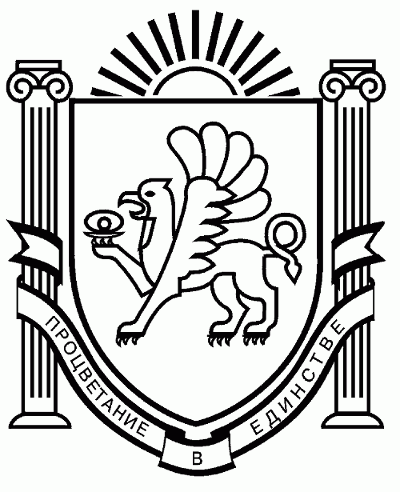 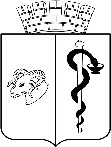 АДМИНИСТРАЦИЯ ГОРОДА ЕВПАТОРИИРЕСПУБЛИКИ КРЫМПОСТАНОВЛЕНИЕ__________											№ _______ЕВПАТОРИЯО внесении изменений в постановление администрации города Евпатории Республики Крым от 22.09.2020 №1689-п «О вводе в постоянную эксплуатацию построенной и прошедшей приёмочные испытания части муниципальной системы оповещения и информирования населения муниципального образования городской округ Евпатория Республики Крым»В соответствии с Федеральными законами Российской Федерации от 
12.02.1998 №28-ФЗ «О гражданской обороне», от 21.12.1994 №68-ФЗ «О защите населения и территорий от чрезвычайных ситуаций природного и техногенного характера», от 06.10.2003 №131-ФЗ «Об общих принципах организации местного самоуправления в Российской Федерации», от 02.07.2013 года №158-ФЗ «О внесении изменений в отдельные законодательные акты Российской Федерации по вопросу оповещения и информирования населения», указом Президента Российской Федерации от 13.11.2012 №1522 «О создании комплексной системы экстренного оповещения населения об угрозе возникновения или о возникновении чрезвычайных ситуаций», постановлением Совета Министров – Правительства Российской Федерации от 01.03.1993 №177 «Об утверждении Положения о порядке использования действующих радиовещательных и телевизионных станций для оповещения и информирования населения Российской Федерации в чрезвычайных ситуациях мирного и военного времени», распоряжением Правительства Российской Федерации от 25.10.2003 года 
№1544-р «О мерах по обеспечению своевременного оповещения населения об угрозе возникновения или о возникновении чрезвычайных ситуаций в мирное и в военное время», постановлением Правительства Российской Федерации от 30.12.2003 №794 «О единой государственной системе предупреждения и ликвидации чрезвычайных ситуаций», распоряжением Правительства Российской Федерации от 14.10.2004 №1327-р «Об организации обеспечения граждан информацией о чрезвычайных ситуациях и угрозе террористических актов с использованием современных технических средств массовой информации», постановлением Совета министров Республики Крым от 07.08.2020 №469 «О вводе в постоянную эксплуатацию построенной и прошедшей приемочные испытания части региональной автоматизированной системы централизованного оповещения с элементами комплексной системы экстренного оповещения населения Республики Крым на современной элементарной базе (аппаратура КТСО П-166М)», совместным приказом Министерства Чрезвычайных ситуаций России, Министерства информации и связи России и Министерства культуры России от 25.07.2006 №422/90/376 «Об утверждении Положения о системах оповещения населения», законом Республики Крым от 
09.12.2014 №25-ЗРК/2014 «О защите населения и территорий от чрезвычайных ситуаций», Уставом муниципального образования городской округ Евпатория Республики Крым, а также постановлением администрации города Евпатории Республики Крым от 15.02.2018 №236-п «О спасательных службах и нештатных формированиях по обеспечению выполнения мероприятий по гражданской обороне в городском округе Евпатория Республики Крым в новой редакции», администрация города Евпатории Республики Крым п о с т а н о в л я е т: Утвердить новый перечень оборудования, входящего в состав части муниципальной системы оповещения и информирования населения муниципального образования городской округ Евпатория Республики Крым, согласно приложению.Настоящее постановление вступает в силу со дня его обнародования на официальном портале Правительства Республики Крым – http://rk.gov.ru в разделе: муниципальные образования, подраздел – Евпатория, а также на официальном сайте муниципального образования городской округ Евпатория Республики Крым – http://my-evp.ru в разделе Документы, подраздел – Документы администрации города в информационно-телекоммуникационной сети общего пользования, а также путем опубликования информационного сообщения о нем в печатных средствах массовой информации, утверждённых органом  местного самоуправления города Евпатории Республики Крым.Контроль за исполнением настоящего постановления оставляю за собой.Врио главы администрации города Евпатории Республики Крым	А.А. Лоскутов